Name: __________________________________________ 				Circulatory System Worksheet 4				Blood/LymphWhat are the four components of blood?________________________________________________________________________________________________________________________________________________________Where are red blood cells produced? Why must they be produced here and not just replicate themselves?__________________________________________________________________________________________________________________________________________________________________________________________________________________________________What is the function of RBC’s _______________________________________________________________________________What role do WBC’s play in the body? _____________________________________________________________________What is the function of platelets? ___________________________________________________________________________
What is the scientific name for RBC		________________________________________________________What is the scientific name for WBC	________________________________________________________What is the scientific name for platelets 	________________________________________________________True or false: White blood cells do not leave the blood stream.What are some key differences in identifying RBC and WBC? __________________________________________________________________________________________________________________________________________________________________________________________________________________________________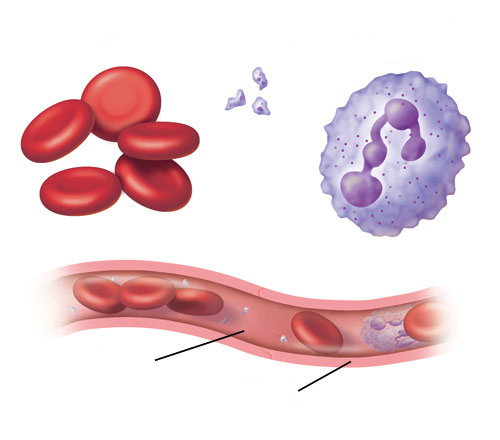 Describe how blood clots__________________________________________________________________________________________________________________________________________________________________________________________________________________________________What are the four blood types and what determines what blood type you have?__________________________________________________________________________________________________________________________________________________________________________________________________________________________________The lymphatic system is an ___________________ circulatory systemIdentify and describe the 3 different names given to the fluid found in the lymphatic system.___________________________________________________________________________________________________________________________________________________________________________________________________________________________________________________________________________________________________________________________________________________ Describe how lymphatic vessels and veins are the similar____________________________________________________________________________________________________________
____________________________________________________________________________________________________________Label the diagrams below: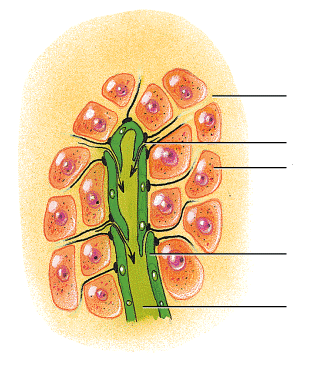 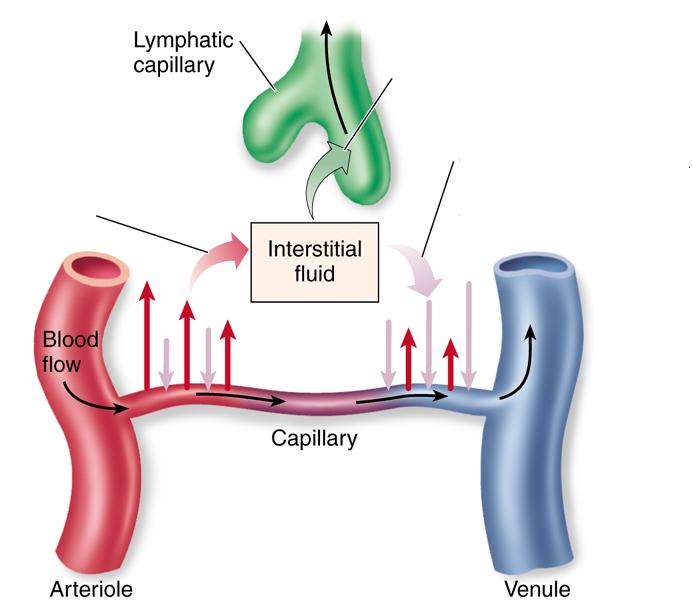 